JEDILNIK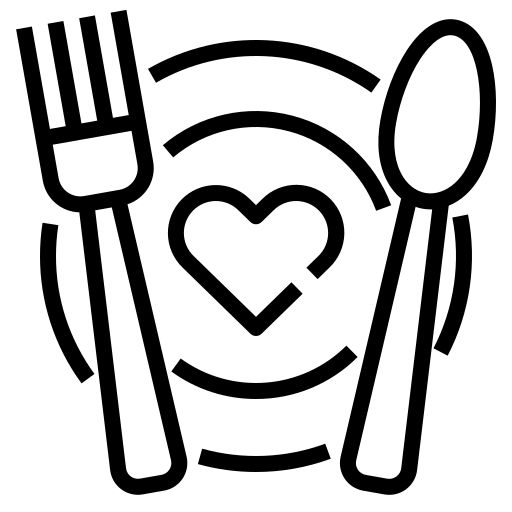 3. 4. – 7. 4. 2023Jedi, ki so označene z zvezdico (*), so lokalne pridelave in/ali imajo BIO ali EKO certifikat.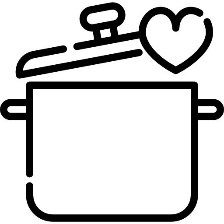 ŠS je okrajšava za Šolsko shemo sadja, zelenjave in mleka. Šolska shema je ukrep skupne kmetijske politike EU, ki otrokom zagotavlja brezplačen dodatni obrok sadjain zelenjave ter mleka in mlečnih izdelkov.Ocvrta živila se pripravlja v konvekcijski pečici za cvrtje brez olja Zaradi različnih dejavnikov, ki vplivajo na dobavo in pripravo hrane ter organizacijo dela, si pridružujemo pravico do spremembe jedilnika. Informacije o alergenih v živilih so dostopne v Katalogu alergenov, na spletni strani šole in oglasni deski v jedilniciJEDILNIK10. 4. – 14. 4. 2023Jedi, ki so označene z zvezdico (*), so lokalne pridelave in/ali imajo BIO ali EKO certifikat.ŠS je okrajšava za Šolsko shemo sadja, zelenjave in mleka. Šolska shema je ukrep skupne kmetijske politike EU, ki otrokom zagotavlja brezplačen dodatni obrok sadjain zelenjave ter mleka in mlečnih izdelkov.Ocvrta živila se pripravlja v konvekcijski pečici za cvrtje brez olja Zaradi različnih dejavnikov, ki vplivajo na dobavo in pripravo hrane ter organizacijo dela, si pridružujemo pravico do spremembe jedilnika. Informacije o alergenih v živilih so dostopne v Katalogu alergenov, na spletni strani šole in oglasni deski v jedilniciJEDILNIK17. 4. – 21. 4. 2023Jedi, ki so označene z zvezdico (*), so lokalne pridelave in/ali imajo BIO ali EKO certifikat.ŠS je okrajšava za Šolsko shemo sadja, zelenjave in mleka. Šolska shema je ukrep skupne kmetijske politike EU, ki otrokom zagotavlja brezplačen dodatni obrok sadjain zelenjave ter mleka in mlečnih izdelkov.Ocvrta živila se pripravlja v konvekcijski pečici za cvrtje brez olja Zaradi različnih dejavnikov, ki vplivajo na dobavo in pripravo hrane ter organizacijo dela, si pridružujemo pravico do spremembe jedilnika. Informacije o alergenih v živilih so dostopne v Katalogu alergenov, na spletni strani šole in oglasni deski v jedilniciJEDILNIK24. 4. – 28. 4. 2023Jedi, ki so označene z zvezdico (*), so lokalne pridelave in/ali imajo BIO ali EKO certifikat.ŠS je okrajšava za Šolsko shemo sadja, zelenjave in mleka. Šolska shema je ukrep skupne kmetijske politike EU, ki otrokom zagotavlja brezplačen dodatni obrok sadjain zelenjave ter mleka in mlečnih izdelkov.Ocvrta živila se pripravlja v konvekcijski pečici za cvrtje brez olja Zaradi različnih dejavnikov, ki vplivajo na dobavo in pripravo hrane ter organizacijo dela, si pridružujemo pravico do spremembe jedilnika. Informacije o alergenih v živilih so dostopne v Katalogu alergenov, na spletni strani šole in oglasni deski v jedilniciDANDOPOLDANSKA MALICAKOSILOPONEDELJEK3. 4. 2023OVSENI KRUHLEŠNIKOV NAMAZKIVIMLEKO ŠSSESEKLJANA PEČENKAPIRE KROMPIR S CVETAČOZELJNA SOLATATOREK4. 4. 2023MESNO ZELENJAVNA ENOLONČNICASOJIN KRUHPURANJI ZREZEK V NARAVNI OMAKIKUS KUSZELENJAVA NA ŽARUPARADIŽNIKOVA SOLATASREDA5. 4. 2023PIRIN KRUHPIŠČANČJA PRSA V OVOJUPISANA PAPRIKABOROVNIČEV SOKČESNOVA JUHAGRATINIRANE TESTENINE S ŠUNKOZELENA SOLATA S FIŽOLOMČETRTEK6. 4. 2023KORUZNI KOSMIČIDOMAČI JOGURT*JABOLKO ŠSKOKOŠJA JUHA Z RIBANO KAŠORIŽOTA Z ZELENJAVO IN PIŠČANČJIM MESOMRDEČA PESAPETEK7. 4. 2023SIROVA ŠTRUČKAANANASZELIŠČNI ČAJOCVRT OSLIČZELIŠČNI JOGURTOV PRELIVKROMPIRJEVA SOLATAMELONADANDOPOLDANSKA MALICAKOSILOPONEDELJEK10. 4. 2023Velikonočni ponedeljekVelikonočni ponedeljekTOREK11. 4. 2023RŽENI KRUHMED IN MASLOSADNI ČAJHRUŠKAPOLNOZRNATI ŠPAGETI Z BOLONJSKO OMAKOKITAJSKO ZELJE V SOLATISREDA12. 4. 2023PLETENICABIO KEFIR*MANDARINAZELENJAVNA ENOLONČNICA S STROČNICAMIGIBANICAČETRTEK13. 4. 2023KORUZNI ŽGANCI NA EKO MLEKU* ŠSBANANAPURANJI ZREZEK NA ŽARUPEČEN KROMPIRZELENJAVA NA ŽARUKUMARIČNA SOLATAPETEK14. 4. 2023POLNOZRNATI KRUH S SEMENITUNIN NAMAZKISLE KUMARICEOTROŠKI ČAJCVETAČNA JUHAGOVEJI ZREZEK V OMAKIKRUHOVA REZINASTROČJI FIŽOLDANDOPOLDANSKA MALICAKOSILOPONEDELJEK17. 4. 2023HOT DOGGORČICA100% SOK Z VODOJABOLKO ŠSKORENČKOVA JUHAZELJNE KRPICE S PURANJIM MESOMRDEČA PESA V SOLATITOREK18. 4. 2023KORUZNI KRUHSIRNI NAMAZ Z JAJCIREZINE SVEŽIH KUMARICOTROŠKI ČAJČUFTI V PARADIŽNIKOVI OMAKIPIRE KROMPIRZELENA SOLATA S ČIČERIKOSREDA19. 4. 2023MLEČNI RIŽ NA EKO MLEKU* ŠSGROZDJEBROKOLIJEVA JUHAPEČEN PIŠČANECDUŠEN RIŽ Z GRAHOMPARADIŽNIKOVA SOLATAČETRTEK20. 4. 2023DOMAČI MEŠANI KRUH*SIRPARADIŽNIKZELIŠČNI ČAJBOGRAČBISKVIT S SADJEMPETEK21. 4. 2023PISAN KRUHMARMELADA IN MASLOMELONASADNI ČAJMILIJON JUHAPOSTRV NA ŽARUMASLEN KROMPIRTRŽAŠKA OMAKAZELJNA SOLATA S KORENČKOMDANDOPOLDANSKA MALICAKOSILOPONEDELJEK24. 4. 2023KROMPIRJEV KRUHJETRNA PAŠTETAKISLE KUMARICEZELIŠČNI ČAJKOKOŠJA JUHA Z REZANCIPURANJI ZREZEK V GOBOVI OMAKINJOKIZELJNA SOLATA S FIŽOLOMTOREK25. 4. 2023KORNŠPICGRŠKI JOGURTBANANABORANJAPOLENTAZELENA SOLATA S KORUZOSREDA26. 4. 2023BUČKNI KRUHSIRNI NAMAZ Z ZELIŠČIKOLOBARJI KORENČKALIMONADAJEŠPRENČKOVA ENOLONČNICA BUHTELJČETRTEK27. 4. 2023Dan upora proti okupatorjuDan upora proti okupatorjuPETEK28. 4. 2023Prvomajske počitnicePrvomajske počitnice